Rekapitulace dílů	Zpracováno programem RTS Stavitel +, @ RTS, a.s.	Stránka 2 z 2Položkový rozpočetPoložkový rozpočetPoložkový rozpočetPoložkový rozpočetPoložkový rozpočetZakázka:	Oprava havarijního stavu střechy ZŠ Felberova Svitavy hlavní budova a nad polytechnickou učebnouMísto	Vícepráce oprava havarijního stavu Atik – ZŠ FelberovaObjednatel:DIC:Zakázka:	Oprava havarijního stavu střechy ZŠ Felberova Svitavy hlavní budova a nad polytechnickou učebnouMísto	Vícepráce oprava havarijního stavu Atik – ZŠ FelberovaObjednatel:DIC:Zakázka:	Oprava havarijního stavu střechy ZŠ Felberova Svitavy hlavní budova a nad polytechnickou učebnouMísto	Vícepráce oprava havarijního stavu Atik – ZŠ FelberovaObjednatel:DIC:Zakázka:	Oprava havarijního stavu střechy ZŠ Felberova Svitavy hlavní budova a nad polytechnickou učebnouMísto	Vícepráce oprava havarijního stavu Atik – ZŠ FelberovaObjednatel:DIC:Zhotovitel:	Střechy, hydroizolace – Čížek s.r.o.	IC: 04825501                             Gruzínská 1912/ 1O          56802 SvitavyZhotovitel:	Střechy, hydroizolace – Čížek s.r.o.	IC: 04825501                             Gruzínská 1912/ 1O          56802 SvitavyZhotovitel:	Střechy, hydroizolace – Čížek s.r.o.	IC: 04825501                             Gruzínská 1912/ 1O          56802 SvitavyZhotovitel:	Střechy, hydroizolace – Čížek s.r.o.	IC: 04825501                             Gruzínská 1912/ 1O          56802 SvitavyVypracoval:Rozpis cen                                                                                                                                                                 CelkemVypracoval:Rozpis cen                                                                                                                                                                 CelkemVypracoval:Rozpis cen                                                                                                                                                                 CelkemVypracoval:Rozpis cen                                                                                                                                                                 CelkemHSV18 505,98PSV380 041MON    0,00Vedlejší náklady    0,00Ostatní náklady    0,00Celkem398 547,01Rekapitulace daníRekapitulace daníRekapitulace daníRekapitulace daníZáklad pro sníženou DPH150,00 CZK0,00 CZKSnížená DPH0,00 CZK0,00 CZKZáklad pro základní DPH21398 547,01 CZK398 547,01 CZKZákladní DPH2183 695,00 CZK83 695,00 CZKZaokrouhlení	-0,01 CZKZaokrouhlení	-0,01 CZKZaokrouhlení	-0,01 CZKZaokrouhlení	-0,01 CZKCena celkem s DPH	482 242,00 CZKCena celkem s DPH	482 242,00 CZKCena celkem s DPH	482 242,00 CZKCena celkem s DPH	482 242,00 CZK	ve Svitavách	1.9.2023	-dne	01.09.2023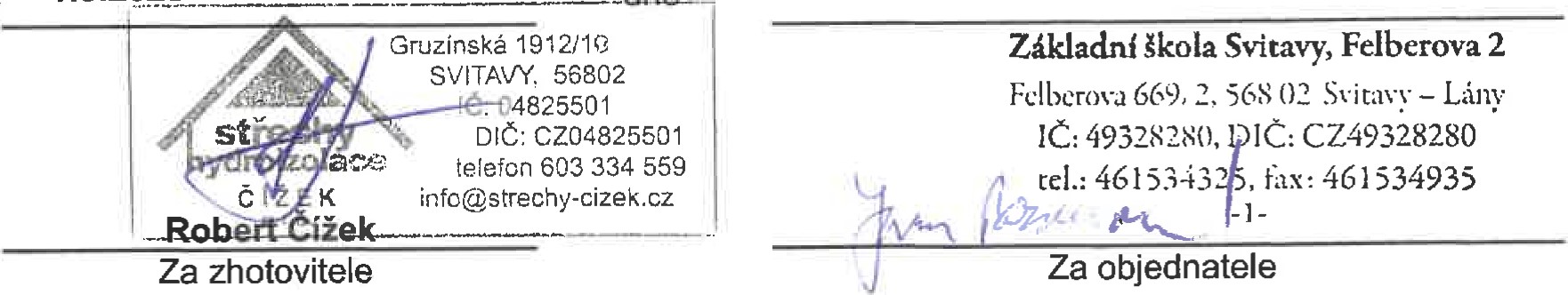 	ve Svitavách	1.9.2023	-dne	01.09.2023	ve Svitavách	1.9.2023	-dne	01.09.2023	ve Svitavách	1.9.2023	-dne	01.09.2023ČísloNázevTyp díluCelkem97Prorážení otvorůHSV                           18 505,98762764Konstrukce tesařskéKonstrukce klempířskéPSVPSV311 823,4368 217,60Cena celkemCena celkem398 547,01s:s:Vícepráce – Oprava havarijního stavu Atik ZŠ FelberovaVícepráce – Oprava havarijního stavu Atik ZŠ FelberovaVícepráce – Oprava havarijního stavu Atik ZŠ FelberovaVícepráce – Oprava havarijního stavu Atik ZŠ FelberovaVícepráce – Oprava havarijního stavu Atik ZŠ FelberovaVícepráce – Oprava havarijního stavu Atik ZŠ Felberovao:o:ZŠ FelberovaZŠ FelberovaZŠ FelberovaZŠ FelberovaZŠ FelberovaZŠ FelberovaP.č. Číslo položkyČíslo položkyNázev položkyMJmnožstvícena / MJCelkemDíl:9797Prorážení otvorů18 505,98Díl: 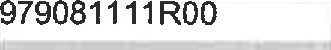 762762Odvoz suti a vybour. hmot na skládku do 1 km Konstrukce tesařské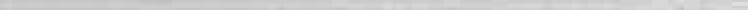 t4,5000      18 505,98311 823,432 3 4 5 6 7 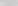 Díl: 762343811 ROO762341220ROO 60623355R76200215489998762103ROO02321445764	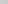 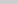 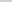 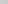 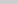 762343811 ROO762341220ROO 60623355R76200215489998762103ROO02321445764	Demontáž bednění okapů z prken hrubých do 32 mmMontáž bednění střech rovn. z aglomer.desek šroubováním Překližka vodovzd. bříza multi tt. 21 mm j. BB/CP, 15 vrstev,2500x1250 mmPronájem jeřábuPřesun hmot pro tesařské konstrukce, výšky do 24 m šroub FBS 6,3/120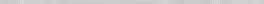 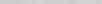 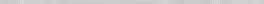 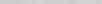 Konstrukce klempířském2 m2 m2hodks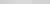 124,2000240,0000172,80005,00003,00001 440,0000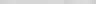 67,612 245,11 556,314,832 532,0233 644,611 225,54 668,921 355,268 217,608 764812330ROO764812330ROOOplechováni okapů, živičná krytina,lak.Pz,rš 330 mm, podkladový m240,0000284,268 217,6